АДИСТИН ПАСПОРТУ                                                                  Идентификациясы                                                                               1. Фамилиясы: Мокешов 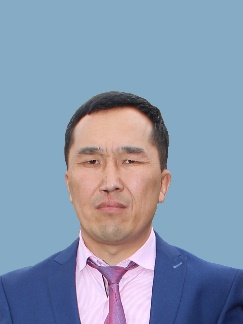                                                                            2. Аты: Жолдошбек                                                                           3. Атасынын аты: Калмураевич                                                                           4. Жынысы: эркек                                                                           5. Туулган жылы: 01. 08. 1978-ж.                                                          6. Туулган жери:  Нарын облусу                                                                           7. Улуту: кыргыз                                                                           8. Жарандыгы:   Кыргыз  РеспубликасыБилими1. Аталышы  И.Арабаев атындагы КМУ, Физика-математика факультети  ЖОЖду бүтүргөн жылы:  1995-2000-ж. Мамлекети:  Кыргыз Республикасы2. Аспирантуранын түрү(к/c) күндүзгү бөлүм ЖОЖ (уюм) И.Арабаев атындагы Кыргыз мамлекеттик университети Бүтүргөн жылы: 2016-ж.Мамлекети:  Кыргыз Республикасы3. Докторантуранын түрү (к/c) сырттан окуу ЖОЖ (уюм)Бүтүргөн жылы Мамлекети:  Кыргыз РеспубликасыИштеген жери1. Мамлекети:  Кыргыз  Республикасы2. Облусу:   Чүй облусу, Бишкек шаары3. Уюм :  И.Арабаев атындагы Кыргыз мамлекеттик университет4. Кызмат орду: И.Арабаев атындагы Кыргыз мамлекеттик университетинин Маалматтык технологиялар борборунун башчысы Окумуштуулук даражасынын бар экендигиОкумуштуулук даражасы (К ) -Илим тармагы Адистигинин шифры (илимий кызматкерлердин номенклатурасы боюнча) Даража берилген датасы Окумуштуулук наамынын бар экендиги1. Окумуштуулук наамы (доцент/ уик) - Адистиги Наам ыйгарылган  датасы-Академиялык наамынын бар экендигиНаамы _____________ Академия ______________ Наамы _____________ Академия ______________Илимий жыйынтыктары (бардыгы)Илимий эмгектердин саны  17 Монографиясы Окуу-методикасы  2Илимий эмгектери:Негизгилери: илимий адистигинин шифры  13.00.02 окутуунун жана тарбиялоонун теориясы менен методикасы (физика) Мокешов. Ж.К. Физика сабагында интерактивдүү досканы колдонуу мүмкүнчүлүктөрү [Текст] / Ж.К.Мокешов //Известия Вузов Кыргызстана. №2. -Бишкек. -2022. -58-60 б.  Использование web-сервисов на уроках физики [Текст] / Ж.К. Мокешов, А.А. Бузурманкулова // Актуальные вопросы образования и науки: Научный журнал. - Архангельск, 2021. - №1(71). - С.19-21.Физикалык билим берүүнү санариптештирүүнүн теориялык негиздери [Текст] / Э.Мамбетакунов, Ж.К. Мокешов // И.Арабаев атындагы Кыргыз мамлекеттик университетинин Жарчысы. - Бишкек, 2021. -148-153 б.Физика сабактарында web-кызматтарды колдонуу [Текст] / Ж.К. Мокешов, А.А. Бузурманкулова // И.Арабаев атындагы Кыргыз мамлекеттик университетинин Жарчысы. - Бишкек, 2021. -153-156 б.Кеңештин курамына киргизилишине мүмкун болгон адистиги (шифры)1. Негизги: 13.00.022. Чектеш адистиги:3. Кошумча адистиги:Толтурулган датасы: 5- июнь 2024-жыл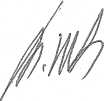 Колу                                                                                 Ж.К. Мокешов